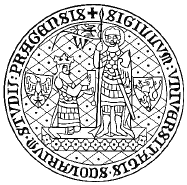 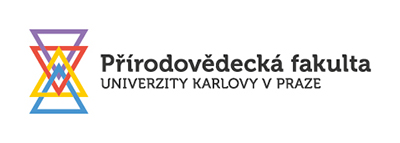 Tisková zpráva: 24.4.2013, Přírodovědecká fakulta Univerzity Karlovy v PrazeKonference „Stavíme Kampus Albertov“, 29. dubna 2013, 9:30-17:00, posluchárny CH2, CH3, Přírodovědecká fakulta UK, Hlavova 8, Praha 2Konference „Stavíme Kampus Albertov“ představí v pondělí 29.dubna 2013 tento jedinečný projekt fakultní i široké veřejnosti a zároveň otevře témata důležitá pro přípravu jeho zadání. Hosty konference budou významní zahraniční odborníci Alexandra den Heijer, Reimund Fickert, Louis Gunnigan a Jay Bargmann.Pražský Albertov je ústředním místem budoucího rozvoje excelentních vědeckých a výukových aktivit Univerzity Karlovy v oblasti přírodních a lékařských věd. Do areálu z počátku minulého století přinese nový život projekt s názvem Kampus Albertov, jehož financování ve výši 2,43 mld Kč schválila vláda v roce 2011. Na projektu se spoluúčastní  Přírodovědecká fakulta, 1. lékařská fakulta a Matematicko-fyzikální fakulta UK v Praze.Většina univerzitních budov na Albertově pochází z počátku 20. století  a nevyhovují  ani po technické, ani po kapacitní stránce. V jejich sousedství mají nyní vyrůst dva moderní objekty: Biocentrum a Globcentrum. Biocentrum se zaměří na přírodní a lékařské vědy s přístrojově náročnými technologiemi. Bude se věnovat poznávání živých systémů pro potřeby lidského zdraví, nových biotechnologií a ochrany biodiverzity. Globcentrum, které ovládnou vědci z „přírodovědy“ a matfyzu, zacílí na studium globálních změn. Má soustředit vynikající týmy z klimatologických, geografických, geochemických či geobiologických oborů. Důležitou ambicí projektu je také vybudovat prostředí, které bude podporovat komunitní funkci kampusu a napomáhat interakci mezi studenty, pedagogy a výzkumnými týmy všech zúčastněných fakult.Profily pozvaných hostů:Alexandra den Heijer, MSc, PhD je vedoucí katedry Real Estate Managementu na fakultě architektury University of Technology Delft v Nizozemsku. Zabývá se výzkumem v oblasti rozvoje, výstavby a vedení univerzitních kampusů. Je autorkou několika publikací na toto téma. Aktivně se podílela na projektu kompletní přestavby fakulty architektury v Delftu.Louis Gunnigan, PhD je vedoucím týmu, který se zabývá plánováním nového kampusu Grangegorman Dublin Institute of Technology (DIT) v Irsku.  Je současným prezidentem ICPMA (International Construction Project Management Association). Reimund Fickert, PhD je Business Director biomedicínského výzkumného centra PRBB v Barceloně ve Španělsku, kde je od r. 2003 zodpovědný za  oblasti podpory vědy, komunikace a rozvoje podnikání. Má doktorát z biologie na Institutu genetiky v Kolíně nad Rýnem, kromě toho vystudoval také žurnalistiku. Jay Bargmann, M.Arch. je vicepresidentem architektonického ateliéru Rafael Viñoly Architects PC, jedné z nejvýznamnějších firem se zaměřením na projekty v oblasti vysokých škol a výzkumných center. Ve společnosti působí od jejího založení v r. 1983. Podílel se např. na projektech budovy Carl Icahn Laboratory princetonské univerzity a Janelia Farm v USA. ﻿KDY? 29.4.2013 9:30 – 17:00 hod.KDE? Přírodovědecká fakulta UK, posluchárny CH2, CH3, Hlavova 8, Praha 2KONTAKTY: Ing. Dáša Říhová, dasa.rihova@natur.cuni.cz, tel.: 420 221 95 1062             	        Mgr. Lenka Dvořáková, M.P.A. , lenka.dvorakova@natur.cuni.cz, tel.: 420 221 95 1121Program konference:Úvodní prezentace, Koštířova posluchárna (CH2)9:30 – 9:40 	Zahájení - Lenka Dvořáková, manažerka projektu Kampus Albertov9:40 - 9:45 	Úvodní slovo - prof. RNDr. Bohuslav Gaš, CSc., děkan Přírodovědecké fakulty UK,9:45 – 10:00 	Kampus Albertov - Jan Zemánek, exekutivní manažer projektu Kampus AlbertovPrezentace/case studies (v angličtině)10:00– 10:30Complex campus development planning - Dr. Louis Gunnigan, DIT Grangegorman Campus, Dublin, Ireland10:30- 11:00 přestávka, coffee break11.00 - 12:30Creation and operation of a scientific research centre of excellence - Dr. Reimund Fickert, PRBB, Barcelona, SpainChange management on campus (after a fire): opportunities of a crisis - Ass. Prof. Alexandra den Heijer, Faculty of Architecture, Technical University Delft, the NetherlandsContemporary trends in advanced laboratory design - Jay Bargmann, Senior Vice President, Rafael Viñoly Architects, New York, USA12:30 - 13:30 ObědPanelové diskuse (v češtině, s překladem z/do angličtiny), Heyrovského posluchárna (CH3)13:30 – 14:30 první blokProces řízení přípravy a realizace univerzitního kampusu, architektura jako funkční prostor ainspirativní rámec pro vzájemné pozitivní ovlivňováníModerátor: Jan Zemánek, exekutivní manažer projektu Kampus AlbertovÚčastníci: Louis Gunnigan, DIT, Ing. arch. Michal Kohout, FA ČVUT, prof. Wilhelm Reismann, iC-group, kampus WU Ekonomicko-obchodní university ve Vídni, Jay Bargmann (RVAPC) (další budou upřesněni)Výstup: Kritické body ve vývoji komplexního dlouhodobého projektu, architektonicko-urbanistické nástroje pro návrh úspěšného univerzitního kampusu14:30 – 15:00 přestávka, coffee break15:00 – 16:00 druhý blokFaktory ovlivňující vývoj univerzitního kampusu (strategie, funkční využití, finance, materiálníprostředí), ekonomicky efektivní provoz objektu pro vědu a vzděláváníModerátor: Lenka Dvořáková, manažerka projektu Kampus AlbertovÚčastníci: Reimund Fickert, PRBB, Alexandra den Heijer, TUD, prof. Miloslav Pavlík, ČVUT (další budou upřesněni)Výstup: Předpoklady ekonomicky efektivního provozu objektu pro vědu a vzdělávání, principymetodiky stanovení efektivního využití funkčních prostor16:00 – 16:30 Prezentace výstupů panelových diskusí16:30 – 17:00  Shrnutí a závěr